ROZDZIAŁ B WZORY DOKUMENTÓW SKŁADAJĄCYCH SIĘ NA OFERTĘ „Modernizacja drogi powiatowej 3136Z na odc. Gryfice-Rotnowo (do granicy z gm. Płoty) wraz z przebudową 2 skrzyżowań (na rondo) w miejscowości Gryfice”Załączniki: Załącznik nr 1 - formularz oferty Załącznik nr 2 - oświadczenie o niepodleganiu wykluczeniu Załącznik nr 3 - oświadczenie o spełnianiu warunków udziału Załącznik nr 4 - wzór zobowiązania podmiotu udostępniającego zasoby Załącznik nr 5 – wyceniony przedmiar robót Załącznik nr 6 – oświadczenie wykonawców wspólnie ubiegających się o udzielenie zamówienia Załącznik nr 7 – wykaz robót budowlanychZałącznik nr 8 – wykaz osób Zarząd Dróg Powiatowych w Gryficach ul. Piłsudskiego 1872-300 GryficeW odpowiedzi na ogłoszenie o postępowaniu na: „Modernizacja drogi powiatowej 3136Z na odc. Gryfice-Rotnowo (do granicy z gm. Płoty) wraz z przebudową 2 skrzyżowań (na rondo) w miejscowości Gryfice”JA/ MY NIŻEJ PODPISANY/NI ………………………………………………………………………………………….………………………………………… działając w imieniu i na rzecz ………………………………………………………………………………………….………………………………………… (nazwa (firma) w przypadku składania oferty przez podmioty wspólnie składające ofertę, podać nazwy (firmy) ………………………………………………………………………………………….………………………………………… dokładny adres siedziby Wykonawcy/Wykonawców NIP ...................................................... REGON……………………………………….. Nr telefonu....................................................e-mail................................................ Odpis lub informację z KRS/CEIDG* należy pobrać z ogólnodostępnej i bezpłatnej bazy danych pod adresem internetowym.*Niepotrzebne skreślićhttps://ekrs.ms.gov.pl/web/wyszukiwarka-krs/strona-glowna/index.html https://prod.ceidg.gov.pl/ceidg/ceidg.public.ui/Search.aspx*inna baza danych …………………………… (należy wskazać adres internetowy bazy danych)**Zaznaczyć odpowiednio lub podać link do stonry z informacjami w bazie danych CEDIG lub innej ogólnodostępnej bazy danychSKŁADAM/MY OFERTĘ na wykonanie przedmiotu zamówienia w zakresie określonym w Specyfikacji Warunków Zamówienia. OŚWIADCZAM/MY, że zapoznaliśmy się ze Specyfikacją Warunków Zamówienia i uznajemy się za związanych określonymi w niej postanowieniami i zasadami postępowania. OFERUJĘ/MY wykonanie całości przedmiotu zamówienia za cenę brutto:.....................................................................PLN.   
(słownie brutto:..........................................................................................................................). OŚWIADCZAM/MY, że na wykonany przedmiot zamówienia udzielamy minimalnej wymaganej gwarancji jakości na okres 36 miesięcy. DEKLARUJĘ/MY wydłużenie okresu gwarancji jakości (ponad wymagany okres 36 miesięcy) tj. udzielamy gwarancji jakości na okres: 6 miesięcy 12 miesięcy18 miesięcy24 miesięcy**zaznaczyć odpowiednio  Jeżeli Wykonawca nie wypełni zobowiązania dotyczącego okresu gwarancji zaznaczy więcej niż jedno pole lub wpisze inne terminy, niż określone przez Zamawiającego, Zamawiający uzna, że wykonawca udziela minimalnego okresu gwarancji 36 miesięcy. ZOBOWIĄZUJĘ/EMY SIĘ do wykonania całości przedmiotu zamówienia w terminie podanym w Specyfikacji Warunków Zamówienia. OŚWIADCZAM/MY, że do realizacji zamówienia zatrudniam na podstawie umowy o pracę osoby wykonujące czynności w zakresie realizacji zamówienia opisane Dziale III pkt 5 SWZ. ZOBOWIĄZUJĘ/EMY SIĘ do wykorzystania pojazdów elektrycznych lub pojazdów napędzanych gazem ziemnym na poziomie co najmniej 10% we wskazanej flocie pojazdów samochodowych przeznaczonych do realizacji umowyOŚWIADCZAM/AMY, że dysponujemy n/w osobą, która będzie skierowana do realizacji zamówienia jako kierownik budowy, posiadającą doświadczenie zawodowe po uzyskaniu wymaganych uprawnień jn:W przypadku niewskazania doświadczenia kierownika budowy Zamawiający przyjmie, iż kierownik budowy nie posiada doświadczenia i do oceny kryterium przyjmie 0 pkt. Dodatkowo Zamawiający nie przyzna punktów za wykazane roboty budowlane, jeżeli nie zostaną wpisane wszystkie wymagane informacje niezbędne do oceny doświadczenia kierownika budowy.W przypadku braku podania dnia rozpoczęcia i zakończenia pełnienia funkcji skrajne miesiące nie będą liczone do okresu doświadczenia.AKCEPTUJĘ/EMY treść Karty Gwarancyjnej - załącznik do UmowyUWAŻAM/MY SIĘ za związanych niniejszą ofertą przez czas wskazany w Specyfikacji Warunków Zamówienia. OŚWIADCZAM/MY, że w celu potwierdzenia spełniania warunków udziału w postępowaniu, będziemy polegać na zdolnościach technicznych lub zawodowych, niżej wymienionych podmiotów udostępniających zasoby: (należy wypełnić tylko w przypadku, gdy wykonawca przewiduje udział podmiotów udostępniających zasoby) OŚWIADCZAM/MY, że w związku z wspólnym ubieganiem się o udzielenie zamówienia poszczególni wykonawcy wykonają następujące roboty:(należy wypełnić tylko w przypadku wspólnego ubiegania się wykonawców o udzielenie zamówienia)OŚWIADCZAM/MY, że powierzymy niżej wymienionym podwykonawcom wykonanie niżej wskazanych części zamówienia: DEKLARUJĘ/EMY wniesienie przed podpisaniem umowy zabezpieczenia należytego wykonania umowy w wysokości 5 % ceny brutto określonej w pkt 3 ofertyOŚWIADCZAM/MY, że zapoznaliśmy się z postanowieniami umowy, określonymi w Specyfikacji Warunków Zamówienia i zobowiązujemy się, w przypadku wyboru naszej oferty, do zawarcia umowy na warunkach określonych w Specyfikacji Warunków Zamówienia, w miejscu i terminie wyznaczonym przez Zamawiającego.OŚWIADCZAM/MY, że wypełniłem obowiązki informacyjne przewidziane w art. 13 lub art. 14 RODO wobec osób fizycznych, od których dane osobowe bezpośrednio lub pośrednio pozyskałem w celu ubiegania się o udzielenie zamówienia publicznego w niniejszym postępowaniu. OŚWIADCZAM/MY, że oferta nie zawiera/ zawiera (właściwe podkreślić) informacji stanowiących tajemnicę przedsiębiorstwa w rozumieniu ustawy z dnia 16 kwietnia 1993 r. o zwalczaniu nieuczciwej konkurencji. Informacje takie zawarte są w następujących dokumentach: .................................................................................................................................................... .................................................................................................................................................... .................................................................................................................................................... Uzasadnienie, iż zastrzeżone informacje stanowią tajemnicę przedsiębiorstwa: .................................................................................................................................................... .................................................................................................................................................... Uwaga! W przypadku braku wykazania, że informacje zastrzeżone stanowią tajemnicę przedsiębiorstwa lub niewystarczającego uzasadnienia, informacje te zostaną uznane za jawne. Oświadczam, że podmiot, który reprezentuje to: mikroprzedsiębiorstwo* małe przedsiębiorstwo*średnie przedsiębiorstwo*jednoosobowa działalność gospodarczaosoba fizyczna nieprowadząca działalności gospodarczej inny rodzaj *w rozumieniu Ustawy z dnia 6 marca 2018 r. Prawo Przedsiębiorców Uwaga – w przypadku wykonawców wspólnie ubiegających się o udzielenie zamówienia powyższe oświadczenie należy złożyć dla każdego z wykonawców oddzielnie................................................. dnia ..................... Uwaga ! Należy podpisać zgodnie z Rozporządzeniem Prezesa Rady Ministrów z dnia 30 grudnia 2020 r. w sprawie sposobu sporządzania i przekazywania informacji oraz wymagań technicznych dla dokumentów elektronicznych oraz środków komunikacji elektronicznej w postępowaniuo udzielenie zamówienia publicznego lub konkursie. OŚWIADCZENIE WYKONAWCY O NIEPODLEGANIU WYKLUCZENIU(składane na podstawie art. 125 ust. 1 ustawy)Ja (my), niżej podpisany (ni) …………………………............................................................................................... działając w imieniu i na rzecz : …………………………...............................................................................................  (pełna nazwa wykonawcy / firmy) …………………………...............................................................................................  (dokładny adres siedziby wykonawcy) w odpowiedzi na ogłoszenie o postępowaniu na: „Modernizacja drogi powiatowej 3136Z na odc. Gryfice-Rotnowo (do granicy z gm. Płoty)wraz z przebudową 2 skrzyżowań (na rondo) w miejscowości Gryfice” Oświadczam(m)y, że: w stosunku do wykonawcy, którego reprezentujemy nie zachodzą podstawy wykluczenia z postępowania w sytuacjach określonych w Dziale VII pkt 4 Specyfikacji Warunków Zamówienia. ……………………, dnia ……………Uwaga ! Należy podpisać zgodnie z Rozporządzeniem Prezesa Rady Ministrów z dnia 30 grudnia 2020 r. w sprawie sposobu sporządzania i przekazywania informacji oraz wymagań technicznych dla dokumentów elektronicznych oraz środków komunikacji elektronicznej w postępowaniuo udzielenie zamówienia publicznego lub konkursie.OŚWIADCZENIE WYKONAWCY O SPEŁNIANIU WARUNKÓW UDZIAŁU W POSTĘPOWANIU(składane na podstawie art. 125 ust. 1 ustawy)Ja (my), niżej podpisany(ni) …………………………............................................................................................... działając w imieniu i na rzecz: …………………………...............................................................................................  (pełna nazwa wykonawcy / firmy) …………………………...............................................................................................  (dokładny adres siedziby wykonawcy) w odpowiedzi na ogłoszenie o postępowaniu na: „Modernizacja drogi powiatowej 3136Z na odc. Gryfice-Rotnowo (do granicy z gm. Płoty)wraz z przebudową 2 skrzyżowań (na rondo) w miejscowości Gryfice”oświadczamy, że wykonawca, którego reprezentujemy spełnia warunki udziału w postępowaniu określone w Dziale VII pkt 1 Specyfikacji Warunków Zamówienia. ……………………………dnia………………. Uwaga ! Należy podpisać zgodnie z Rozporządzeniem Prezesa Rady Ministrów z dnia 30 grudnia 2020 r. w sprawie sposobu sporządzania i przekazywania informacji oraz wymagań technicznych dla dokumentów elektronicznych oraz środków komunikacji elektronicznej w postępowaniuo udzielenie zamówienia publicznego lub konkursie. ZOBOWIĄZANIE do oddania Wykonawcy do dyspozycji niezbędnych zasobów oraz oświadczenie podmiotu udostępniającego zasoby o niepodleganiu wykluczeniu oraz spełnianiu warunków udziału w postępowaniuJa (my), niżej podpisany(ni) …………………………............................................................................................... działając w imieniu i na rzecz: …………………………...............................................................................................  (pełna nazwa wykonawcy / firmy) …………………………...............................................................................................  (dokładny adres siedziby wykonawcy) NIP ...................................................... REGON……………………………………….. na podstawie art. 118 ustawy z dnia 11 września 2019 r. – Prawo zamówień publicznych (Dz. U. 2019.2019 z późn. zm.) zobowiązuję się do udostępnienia do dyspozycji Wykonawcy: ………………………………………………………………………………………………………... (nazwa wykonawcy) zasobów wskazanych w niniejszym oświadczeniu na potrzeby realizacji zamówienia pod nazwą: „Modernizacja drogi powiatowej 3136Z na odc. Gryfice-Rotnowo (do granicy z gm. Płoty)wraz z przebudową 2 skrzyżowań (na rondo) w miejscowości Gryfice”Ponadto oświadczam, że: udostępniam Wykonawcy zasoby, w następującym zakresie: ………………………………………………………………………………………………………... sposób wykorzystania udostępnionych przeze mnie zasobów będzie następujący: ………………………………………………………………………………………………………… okres wykorzystania udostępnionych przeze mnie zasobów będzie wynosił: ………………………………………………………………………………………………………… zrealizuję następujący zakres robót budowlanych/usług (w odniesieniu do warunków dotyczących wykształcenia/kwalifikacji zawodowych/doświadczenia, wykonawcy mogą polegać na zdolnościach innych podmiotów, jeśli podmioty te zrealizują usługi, których wskazane zdolności dotyczą): ……………………………………………………………………………………………………….. w stosunku do podmiotu, który reprezentuję nie zachodzą podstawy wykluczenia z postępowania w sytuacjach określonych w Dziale VII pkt 4 Specyfikacji Warunków Zamówienia, podmiot, który reprezentuję spełnia warunki udziału w postępowaniu, w zakresie w jakim wykonawca powołuje się na jego zasoby. ................................................. dnia ..................... Uwaga ! Należy podpisać zgodnie z Rozporządzeniem Prezesa Rady Ministrów z dnia 30 grudnia 2020 r. w sprawie sposobu sporządzania i przekazywania informacji oraz wymagań technicznych dla dokumentów elektronicznych oraz środków komunikacji elektronicznej w postępowaniuo udzielenie zamówienia publicznego lub konkursie. Ja (my), niżej podpisany(ni) …………………………............................................................................................... działając w imieniu i na rzecz: …………………………...............................................................................................  (pełna nazwa wykonawcy / firmy) …………………………...............................................................................................  (dokładny adres siedziby wykonawcy) „Modernizacja drogi powiatowej 3136Z na odc. Gryfice-Rotnowo (do granicy z gm. Płoty)wraz z przebudową 2 skrzyżowań (na rondo) w miejscowości Gryfice”………………………., dnia ……………………. Uwaga! Oświadczenie wymaga kwalifikowanego podpisu elektronicznego osoby/osób uprawnionych do reprezentacji wykonawcy, a w przypadku oferty wspólnej- pełnomocnika wykonawców. OŚWIADCZENIE WYKONAWCÓW WSPÓLNIE UBIEGAJĄCYCH SIĘ O UDZIELENIE ZAMÓWIENIA, SKŁADANE NA PODSTAWIE ART. 117 UST. 4 USTAWYJa (my), niżej podpisany(ni) …………………………............................................................................................... działając w imieniu i na rzecz: …………………………...............................................................................................  (pełna nazwa wykonawcy / firmy) …………………………...............................................................................................  (dokładny adres siedziby wykonawcy) „Modernizacja drogi powiatowej 3136Z na odc. Gryfice-Rotnowo (do granicy z gm. Płoty)wraz z przebudową 2 skrzyżowań (na rondo) w miejscowości Gryfice”OŚWIADCZAM/MY, że w związku z wspólnym ubieganiem się o udzielenie zamówienia poszczególni wykonawcy wykonają następujące roboty:(oświadczenie należy złożyć tylko w przypadku wspólnego ubieqania sie wykonawców o udzielenie zamówienia)................................................. dnia ..................... Uwaga ! Należy podpisać zgodnie z Rozporządzeniem Prezesa Rady Ministrów z dnia 30 grudnia 2020 r. w sprawie sposobu sporządzania i przekazywania informacji oraz wymagań technicznych dla dokumentów elektronicznych oraz środków komunikacji elektronicznej w postępowaniuo udzielenie zamówienia publicznego lub konkursieFORMULARZ SKŁADANY NA WEZWANIE ZAMAWIAJĄCEGOJa (my), niżej podpisany(ni) …………………………............................................................................................... działając w imieniu i na rzecz: …………………………...............................................................................................  (pełna nazwa wykonawcy / firmy) …………………………...............................................................................................  (dokładny adres siedziby wykonawcy) „Modernizacja drogi powiatowej 3136Z na odc. Gryfice-Rotnowo (do granicy z gm. Płoty)wraz z przebudową 2 skrzyżowań (na rondo) w miejscowości Gryfice”oświadczamy, że w okresie ostatnich 5 lat liczonych wstecz od dnia w którym upływa termin składania ofert, a jeżeli okres prowadzenia działalności jest krótszy — w tym okresie, wykonaliśmy należycie roboty budowlane zgodnie z warunkiem zawartym w Dziale VII pkt 1 SWZ:*należy wpisać odpowiedniodnia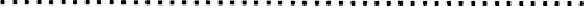 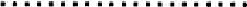 Uwaga !Należy podpisać zgodnie z Rozporządzeniem Prezesa Rady Ministrów z dnia 30 grudnia 2020 r, w sprawie sposobu sporządzania i przekazywania informacji oraz wymagań technicznych dla dokumentów elektronicznych oraz środków komunikacji elektronicznej w postepowaniu o udzielenie zamówienia publicznego lub konkursie.FORMULARZ SKŁADANY NA WEZWANIE ZAMAWIAJĄCEGO Ja (my), niżej podpisany(ni) …………………………............................................................................................... działając w imieniu i na rzecz: …………………………...............................................................................................  (pełna nazwa wykonawcy / firmy) …………………………...............................................................................................  (dokładny adres siedziby wykonawcy) „Modernizacja drogi powiatowej 3136Z na odc. Gryfice-Rotnowo (do granicy z gm. Płoty)wraz z przebudową 2 skrzyżowań (na rondo) w miejscowości Gryfice”oświadczamy, że dysponuję niżej wskazaną osobą; ................................................. dnia ..................... Uwaga ! Należy 	podpisać 	zgodnie 	z 	Rozporządzeniem 	Prezesa 	Rady 	Ministrów 	z 	dnia 30 grudnia 2020 r. w sprawie sposobu sporządzania i przekazywania informacji oraz wymagań technicznych dla dokumentów elektronicznych oraz środków komunikacji elektronicznej w postępowaniuo udzielenie zamówienia publicznego lub konkursie. ZAŁACZNIK NR 1 FORMULARZ OFERTYFunkcjaImię i nazwiskoData wydania uprawnieńDoświadczenie po uzyskaniu wymaganych uprawnień, dla oceny kryterium „Doświadczenie kierownika budowy"Opis zadań(nazwa zadania, rodzaj nadzorowanych robót, wartość robót drogowych brutto)Wykonawca robótZamawiającyOkres pełnienia funkcji kierownika budowy/robót na wskazanym zadaniu od dzień/ m-c/rok— do dzień/ m-c/rok Pełnłona funkcjaKierownik budowy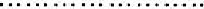 Imię i nazwiskoData wydania uprawnień: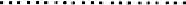 pełnienie funkcji kierownika budowy lub kierownika robót na robocie budowlanej polegającej na budowie lub przebudowie dróg o wartości robót drogowych każdej nłe mniejszej niż 5.000.000  zł brutto, przy czym funkcję kierownika odnośnie każdej roboty należy pełnić nieprzerwanie co najmniej przez okres30 dni kalendarzowychNazwa zadania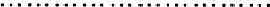 Rodzaj wykonanych robót (budowa/przebudowa)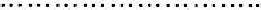 Wartość robót drogowych bruttoWykonawca robót: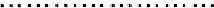 Zamawiający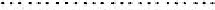 Okres pełnienia powierzonej funkcji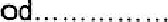 (dzień/m-c/rok) do..... .(dzień/m-c/rok)Pełniona funkcja: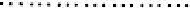 Kierownik budowyImię i nazwiskoData wydania uprawnień:pełnienie funkcji kierownika budowy lub kierownika robót na robocie budowlanej polegającej na budowie lub przebudowie dróg o wartości robót drogowych każdej nłe mniejszej niż 5.000.000  zł brutto, przy czym funkcję kierownika odnośnie każdej roboty należy pełnić nieprzerwanie co najmniej przez okres30 dni kalendarzowychNazwa zadania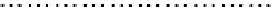 Rodzaj wykonanych robót (budowa/przebudowa)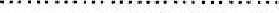 Wartość robót drogowych brutto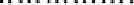 Wykonawca robót: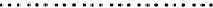 Zamawiający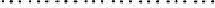 Okres pełnienia powierzonej funkcji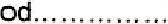 (dzień/m-c/rok) do...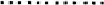 (dzień/m-c/rok)Pełniona funkcja: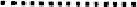 Kierownik budowyImię i nazwiskoData wydania uprawnień:pełnienie funkcji kierownika budowy lub kierownika robót na robocie budowlanej polegającej na budowie lub przebudowie dróg o wartości robót drogowych każdej nłe mniejszej niż 5.000.000  zł brutto, przy czym funkcję kierownika odnośnie każdej roboty należy pełnić nieprzerwanie co najmniej przez okres30 dni kalendarzowychNazwa zadania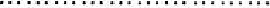 Rodzaj wykonanych robót (budowa/przebudowa)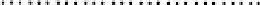 Wartość robót drogowych bruttoWykonawca robót: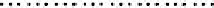 Zamawiający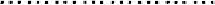 Okres pełnienia powierzonej funkcji od(dzieh/m-c/rok)do..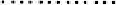 (dzień/m-c/rok)Pełniona funkcja: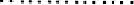 Lp. Firma (nazwa) podmiotu udostępniającego zasoby Zakres dostępnych wykonawcy zasobów podmiotu udostępniającego 1. 2. Lp.Firma (nazwa) wykonawcy wspólnie ubiegającego się o udzielenie zamówieniaWskazanie robót, które będą wykonane przez wykonawcę2.NAZWA I ADRES PODWYKONAWCY CZĘŚĆ ZAMÓWIENIA POWIERZONA DO WYKONANIA PODWYKONAWCYWARTOŚĆ(PLN) LUB PROCENTOWA CZĘŚĆ ZAMÓWIENIAZAŁACZNIK NR 2 ZAŁACZNIK NR 3 ZAŁACZNIK NR 4 ZAŁACZNIK NR 5  WYCENIONY PRZEDMIAR ROBÓTLp.Podstawa opisuSSTWyszczególnienie elementów rozliczeniowychJ.m.IlośćCena jedn. nettoWartość nettoI ETAP - Rozbudowa DP 3136Z na odc. Gryfice-RotnowoI ETAP - Rozbudowa DP 3136Z na odc. Gryfice-RotnowoI ETAP - Rozbudowa DP 3136Z na odc. Gryfice-RotnowoI ETAP - Rozbudowa DP 3136Z na odc. Gryfice-RotnowoI ETAP - Rozbudowa DP 3136Z na odc. Gryfice-RotnowoI ETAP - Rozbudowa DP 3136Z na odc. Gryfice-RotnowoI ETAP - Rozbudowa DP 3136Z na odc. Gryfice-RotnowoI ETAP - Rozbudowa DP 3136Z na odc. Gryfice-Rotnowo1ROBOTY PRZYGOTOWAWCZE1d.1KNR 2-01  0119-03D.01.01.01Roboty pomiarowe przy linowych robotach ziemnych – trasa drogi w trenie równinnymkm5,142d.1KNR 2-01  0103-03D.01.02.02Ścinanie drzew piłą mechaniczną wraz z karczowaniem pni (śr. 26-35 cm)szt.5,003d.1KNR 2-01  0103-04D.01.02.02Ścinanie drzew piłą mechaniczną wraz z karczowaniem pni (śr. 36-45 cm)szt.8,004d.1KNR 2-01  0103-05D.01.02.02Ścinanie drzew piłą mechaniczną wraz z karczowaniem pni (śr. 46-55 cm)szt.9,005d.1KNR 2-01  0103-06D.01.02.02Ścinanie drzew piłą mechaniczną wraz z karczowaniem pni (śr. 56-65 cm)szt.9,006d.1KNR 2-01  0103-07D.01.02.02Ścinanie drzew piłą mechaniczną wraz z karczowaniem pni (śr. 66-100 cm)szt.13,007d.1KNR 2-31 0803-03 0803-04 kalk. własnaD.01.02.04Mechaniczne rozebranie nawierzchni z mieszanek mineralno-bitumicznych o średniej grubości 3 - 5cmm228.979,008 d.1KNR 2-31 0803-03 0803-04 kalk. własnaD.01.02.04Mechaniczne rozebranie nawierzchni z mieszanek mineralno-bitumicznych o średniej grubości 10cmm23.102,849 d.1KNR 2-31 0804-03D.01.02.04Mechaniczne rozebranie nawierzchni z tłucznia kamiennego do grubości 15 cmm2185,0010d.1KNR 2-31 0807-01D.01.02.04Rozebranie nawierzchni z kostki betonowej  grubości 8 cm z wypełnieniem spoin piaskiemm2145,0011d.1KNR 2-31 0807-01D.01.02.04Rozebranie nawierzchni z kostki betonowej grubości 8 cm z wypełnieniem spoin piaskiem wraz z ponownym ułożeniem (przełożenie)m250,0012d.1KNR 2-31 0810-05 0810-06D.01.02.04Mechaniczne rozebranie nawierzchni z betonu o grubości do 15 cmm250,0013d.1KNR 2-31 0813-03D.01.02.04Rozebranie krawężników betonowych 15x22 cm lub oporników 12x30 cm na podsypce cementowo-piaskowejm120,0014d.1KNR 2-25 0201-04D.01.02.04Wiaty prefabrykowane z elementów stalowych i żelbetowych - rozebraniekpl2,0015d.1KNR 19-01 0118-13 kalk. własnaD.01.02.04Wywóz gruzu spryzmowanego samochodami samowyładowczymi do miejsca zapewnionego przez Wykonawcę wraz z utylizacjąm3993,6216d.1KNR 2-01 0126-01 0126-02 kalk. własnaD.01.02.02aUsunięcie warstwy ziemi urodzajnej (humusu) o grubości do 30 cm - jezdnia główna, skrzyżowania, zjazdy, ścieżka pieszo-rowerowa i rowerowa, chodnikim235.918,7317d.1KNNR 9 1001-07 kalk. własnaD.01.02.04Demontaż słupów i opraw oświetleniowych solarnych wraz z ich ponownym montażem (przestawienie)szt.8,002ROBOTY ZIEMNE18d.2KNR 2-01 0126-01 0126-02 kalk. własna 18D.02.01.01Usunięcie warstwy gruntu o grubości do 40 cm (wykopy - pogłębienie koryta) - poszerzenia jezdni, zjazdy, zatoka autobusowa, ścieżki, chodniki, rowym216.391,0819d.2KNR 2-01 0235-01 z.sz. 2.5.2. 9907 kalk. własnaD.02.03.01Mechaniczne plantowanie i formowanie nasypów (Is=1,0)m34.534,0020d.2KNR 4-010108-05 0108-08 kalk. własnaD.01.02.02aWywóz ziemi samochodami samowyładowczymi na odległość 3 km grunt.kat. I-II wraz z utylizacjąm32.347,893REGULACJA PIONOWA URZĄDZEŃ21d.3KNR 2-31 1406-04D.03.02.01Regulacja pionowa studzienek dla zaworów wodociągowychszt.2,0022d.3KNR 2-31 1406-05D.03.02.01Regulacja pionowa studzienek telefonicznychszt.5,005PRZEPUSTY23d.4KNR-W 2-010310-05 analogiaD.03.01.03aWykopy liniowe szer. 0.8-1.5 m pod przepusty (400 mm)w gruntach suchych z wydobyciem urobku łopatą lub wyciągiem ręcznym kat. III-IV; głębokość do 3.0 mm3114,3824d.4KNR 2-310605-01 AnalogiaD.03.01.03aPrzepusty rurowe (400 mm) – ława fundamentowa z mieszanki niezwiązanej gr. 30cmm314,6525d.4KNR 2-310605-01 analogiaPrzepusty rurowe (400 mm) – podsypka piaskowa gr. 15cmm39,1526d.4KNR 2-330601-01analogiaD.03.01.03aWykonanie przepustów z rury HDPE o średnicy 400 mmm61,0027d.4KNR 2-310402-01D.03.01.03aWykonanie zasypki przepustów (400 mm)m336,6028d.4KNR-W 2-010310-05analogiaD.03.01.03aWykopy liniowe szer. 0.8-1.5 m pod przepusty (800 mm) w gruntach suchych z wydobyciemurobku łopatą lub wyciągiem ręcznym kat. III-IV;głębokość do 3.0 mm326,2529d.4KNR 2-310605-01analogiaD.03.01.03aPrzepusty rurowe (800 mm)- ława fundamentowa z mieszanki niezwiązanej gr.30cmm34,2030d.4KNR 2-310605-01analogiaD.03.01.03aPrzepusty rurowe (800 mm) – podsypka piaskowa gr. 15cmm32,1031d.4KNR 2-330601-02D.03.01.03aWykonanie przepustów z rury HDPE o średnicy 800 mmm14,0032d.4KNR 2-310402-01D.03.01.03aWykonanie zasypki przepustów (800 mm)m312,6033d.4KNR-W 2-010310-05analogiaD.03.01.03aWykopy liniowe szer. 0.8-1.5 m pod przepusty (1000 mm) w gruntach suchych z wydobyciem urobku łopatą lub wyciągiem ręcznym kat. III-IV; głębokość do 3.0 mm361,8834d.4KNR 2-310605-01AnalogiaD.03.01.03aPrzepusty rurowe (1000 mm) – ława fundamentowa z mieszanki niezwiązanej gr. 30cmm39,9035d.4KNR 2-310605-01analogiaD.03.01.03aPrzepusty rurowe (1000 mm) – podsypka piaskowa gr. 15cmm34,9536d.4KNR 2-330601-03D.03.01.03aWykonanie przepustów z rury HDPE o średnicy 1000 mmm33,0037d.4KNR 2-310402-01D.03.01.03aWykonanie zasypki przepustów (1000 mm)m336,3038d.4KNR-W 2-010310-05analogiaD.03.01.03aWykopy liniowe szer. 0.8-1.5 m pod przepusty (1200 mm) w gruntach suchych z wydobyciem urobku łopatą lub wyciągiem ręcznym kat. III-IV; głębokość do 3.0 mm315,0039d.4KNR 2-310605-01analogiaD.03.01.03aPrzepusty rurowe (1200 mm) – ława fundamentowa z mieszanki niezwiązanej gr. 30cmm32,4040d.4KNR 2-310605-01analogiaD.03.01.03aPrzepusty rurowe (1200 mm) – podsypka piaskowa gr. 15cmm31,2041d.4KNR 2-330601-03D.03.01.03aWykonanie przepustów z rury HDPE o średnicy 1200 mmm8,0042d.4KNR 2-310402-01D.03.01.03aWykonanie zasypki przepustów (1200 mm)m38,8043d.4KNR-W 2-010310-05analogiaD.03.01.03aWykopy liniowe szer. 0.8-1.5 m pod przepusty w gruntach suchych z wydobyciem urobku łopatą lub wyciągiem ręcznym kat. III-IV; głębokość do 3.0 mm3192,0044d.4KNR 2-100301-03M11.07.01.D.03.01.03aWbijanie ścianek szczelnych stalowych z terenu lub rusztowań na głębokość do 6 m w grunt kat.IVm40,0045d.4KNNR 10410-01 -analogiaM.23.25.10.D.03.01.03aWarstwa wyrównawcza z mieszanki niezwiązanej 0/63 grubości 30 cm zawinięta w geosiatkę 65/65m219,2046d.4KNNR 10410-01 -analogiaM.23.25.10.D.03.01.03aMaterac z gruntu piaszczystego 0/16 o grubości 30 cm zawinięty w geotkaninę o wytrzymałości min. 100kN/m i wydłużalności max. 12% z poliestru (PES)m219,2047d.4KNR 2-310605-01AnalogiaD.03.01.03aPrzepusty rurowe - podsypka piaskowa gr. 10cmm36,4048d.4kalkulacjawłasnaM.23.25.10.D.03.01.03aWykonanie przepustu z blach falistych o przekroju zamkniętym długości 14 m iwymiarach wew. 180x120cmm14,0049d.4KNR 2-310402-01D.03.01.03aWykonanie zasypki przepustówm3160,0050d.4KNR 2-010512-04D.03.01.03aBrukowanie skarp, przekopów i nasypów na podbudowie z betonu C12/15 szczelin zaprawą cementowąm2467,0051d.4KNR-W 2-010518-01 -analogiaM.35.01.01.D.03.01.03aUmocnienie dna narzutem kamiennym luzem z brzegu, z wyładunkiem recznym z kamienia hydrotechnicznegom280,005PODBUDOWY52d.5KNR 2-31 0103-04D.04.01.01Mechaniczne profilowanie i zagęszczenie podłoża pod warstwy konstrukcyjne nawierzchni - poszerzenie jezdni, zjazdy, skrzyżowania, ścieżka pieszo-rowerowa i rowerowa, chodnik, zatokim212.872,5253d.5KNR AT-03 0201-02D.04.05.01Warstwa mrozoochronna z mieszanki związanej cementem C1,5/2,0, grubość warstwy po zagęszczeniu 20 cm - poszerzenia jezdni, zjazdy mmam26.294,1554d.5KNR AT-03 0201-02D.04.05.01Warstwa mrozoochronna z mieszanki związanej cementem C1,5/2,0, grubość warstwy po zagęszczeniu 15 cm - zatoki autobusowem2530,1255d.5KNR AT-03 0201-02D.04.05.01Warstwa mrozoochronna z mieszanki związanej cementem C1,5/2,0, grubość warstwy po zagęszczeniu, 10 cm - ścieżka pieszo-rowerowa i rowerowam23.915,9956d.5KNR 2-31 0114-070114-08D.04.04.02Podbudowa z kruszywa łamanego #0/31,5 - warstwa górna o średniej grubości po zagęszczeniu 14 cm - jezdnia na istniejącej konstrukcjim23.102,8457d.5KNR 2-31 0114-070114-08D.04.04.02Podbudowa z kruszywa łamanego #0/31,5 - warstwa górna o grubości po zagęszczeniu 22cm - jezdnia na poszerzenium24.281,2158d.5KNR 2-31 0114-070114-08D.04.04.02Podbudowa z kruszywa łamanego #0/31,5 - warstwa górna o grubości po zagęszczeniu 20cm – zjazdym21.817,2059d.5KNR 2-31 0114-070114-08D.04.04.02Podbudowa z kruszywa łamanego #0/31,5 - warstwa górna o grubości po zagęszczeniu 15cm - ścieżka pieszo - rowerowa i rowerowa, chodnik, wyspym26.105,6060d.5KNR 2-310109-030109-04D.04.06.01bPodbudowa betonowa z betonu C16/20 - grubość warstwy po zagęszczeniu 20 cm - zatoki autobusowem2461,5761d.5KNR 2-31 1004-04D.04.03.01Mechaniczne czyszczenie nawierzchni drogowej (jezdnia, skrzyżowania, zjazdy bitumiczne, ścieżka pieszo-rowerowa i rowerowa)m237.995,2662d.5KNR 2-31 1004-07kalk. własnaD.04.03.01Skropienie podbudowy asfaltem (jezdnia, skrzyżowania, zjazdy bitumiczne, ścieżka pieszo-rowerowa i rowerowa)m237.995,2663d.5KNR 2-31 0110-010110-02D.04.07.01Górna warstwa podbudowy z mieszanki mineralno asfaltowej typu AC16P 35/50 o średniej grubości warstwy po zagęszczeniu 6 cm - jezdnia (w-wa wyrównawcza)m227.466,5664d.5KNR 2-31 0110-01 0110-02D.04.07.01Górna warstwa podbudowy z mieszanki mineralno asfaltowej typu AC16P 35/50 o grubości warstwy po zagęszczeniu 7 cm - poszerzenia jezdni i skrzyżowaniam27 072,926NAWIERZCHNIE65d.6KNR 2-31 1004-07kalk. własnaD.04.03.01Skropienie podbudowy bitumicznej asfaltem (jezdnia i skrzyżowania)m233.899,8666d.6KNR AT-040101-01D.05.03.26aUłożenie siatki do zbrojenia warstw nawierzchni asfaltowych na jezdni drogim233.899,8667d.6KNR 2-310311-010311-02D.05.03.05bNawierzchnia z mieszanek mineralno-bitumicznych typu AC16W 50/70 – warstwa wiążąca asfaltowa - grubość po zagęszczeniu 4cm (jezdnia, skrzyżowania, zjazdy bitumiczne)m233.632,3368d.6KNR 2-31 1004-07kalk. własnaD.04.03.01Skropienie w-wy wiążącej asfaltem (jezdnia, skrzyżowania, zjazdy bitumiczne)m233.998,2569d.6KNR 2-310311-050311-06D.05.03.05aNawierzchnia z mieszanek mineralno-bitumicznych typu AC11S 50/70 – warstwa ścieralna asfaltowa - grubość po zagęszczeniu 3cm (jezdnia, skrzyżowania, zjazdy bitumiczne)m233.666,5470d.6KNR 2-310311-050311-06D.05.03.05aNawierzchnia z mieszanek mineralno-bitumicznych typu AC8S 50/70 – warstwa ścieralna asfaltowa - grubość po zagęszczeniu 4cm (ścieżka pieszo-rowerowa i rowerowa)m23 386,5071d.6KNR 2-31 0302-02D.05.03.01Nawierzchnia z kostki kamiennej 15/17 na podsypce cementowo-piaskowej z wypełnieniem spoin fugą żywiczną – zatoki autobusowe, wyspym2863,0072d.6KNR 2-310511-03D.05.03.23aNawierzchnie z kostki brukowej betonowej o grubości 8 cm na podsypce cementowopiaskowej (kolor szary) - chodnikim21.965,0073d.6KNR 2-310511-03D.05.03.23aNawierzchnie z kostki brukowej betonowej o grubości 8 cm na podsypce cementowopiaskowej (kolor grafit)- zjazdy z kostki betonowejm21.138,007ELEMENTY ULIC74d.7KNR 2-31 0404-05D.08.01.02Krawężniki kamienne wysepkowe o wymiarach 25x30 cm na ławie betonowej z oporem i podsypce cementowo-piaskowejm380,0075d.7KNR 2-31 0403-03D.08.01.01Krawężniki betonowe wystające o wymiarach 15x30 cm oraz skośne na ławie betonowej z oporem i podsypce cementowo-piaskowejm830,0076d.7KNR 2-31 0403-03D.08.01.01Krawężniki betonowe najazdowe o wymiarach 15x22 cm na ławie betonowej z oporem i podsypce cementowo-piaskowejm715,0077d.7KNR 2-31 0403-05D.08.01.01Oporniki betonowe wtopione o wymiarach 12x25 cm na ławie betonowej z oporem i podsypce cementowo-piaskowejm740,0078d.7KNR 2-31 0407-05D.08.03.01Obrzeża betonowe o wymiarach 30x8 cm na ławie betonowej z oporem i podsypce cementowo-piaskowejm2.700,008ROBOTY WYKOŃCZENIOWE79d.8KNR 2-31 0103-04kalk. własnaD.04.01.01Mechaniczne profilowanie i zagęszczenie podłoża pod pobocza gruntowem212.480,0080d.8KNR 2-31 0104-070104-08D.06.03.01Wykonanie poboczy z pospółki wraz z zagęszczaniem mechanicznym – grubość warstwy po zagęszczeniu 15 cmm22.930,0081d.8KNR 2-31 0105-030105-04D.06.03.01Wykonanie poboczy wzmocnionych - warstwa dolna jako podsypka piaskowa z zagęszczeniem mechanicznym - 20 cm grubości warstwy po zagęszczenium29.550,0082d.8KNR 2-31 0114-05D.06.03.01Wykonanie poboczy wzmocnionych - warstwa górna z mieszanki niezwiązanej o uziarnieniu 0/31,5 z kruszywem C90/3 o grubości po zagęszczeniu 15 cmm29.550,0083d.8KNR-W 2-01 0506-04D.06.04.01Plantowanie skarp i dna rowów wykonywanych mechanicznie w gruncie kat. I-IIIm229.521,0784d.8KNR 2-21 0311-05kalk. własnaD.01.02.02Sadzenie drzew liściastych form piennych typu klon zwyczajny o wysokości min 160cm na terenie płaskim w gruncie kat. III z całkowitą zaprawą dołów oraz pielęgnacją w ciągu 2 lat od momentu dokonania nasadzeńszt.273,0085d.8KNKRB 1 0415-01kalk. własnaD.06.01.01Humusowanie i obsianie terenu przy gr. warstwy humusu 5 cmm228.974,079ORGANIZACJA RUCHU86d.9KNR 2-31 0706-02D.07.01.01Mechaniczne malowanie linii segregacyjnych i krawędziowych ciągłych technologią grubowarstwową z chemoutwardzalnychm21.569,0287d.9KNR 2-31 0706-03D.07.01.01Mechaniczne malowanie linii segregacyjnych i krawędziowych przerywanych technologią grubowarstwową z chemoutwardzalnychm2226,7088d.9KNR 2-31 0706-06D.07.01.01Mechaniczne malowanie linii na skrzyżowaniach i przejściach dla pieszych farbą chlorokauczukowąm2184,2389d.9KNR 2-31 0703-03kalk. własnaD.07.02.01Zdejmowanie tablic znaków drogowych zakazu, nakazu, ostrzegawczych, informacyjnych wraz z słupkami i ich utylizacjąszt.32,0090d.9KNR 2-31 0702-02D.07.02.01Słupki do znaków drogowych z rur stalowych o śr. 70 mmszt.98,0091d.9KNR 5-10 1101-03D.07.02.01Montaż pylonów ostrzegawczych U-5a na gotowym fundamencieszt.8,0092d.9KNR 2-31 0703-02D.07.02.01Przymocowanie tablic znaków drogowych zakazu, nakazu, ostrzegawczych, informacyjnych, kierunków i miejscowości o powierzchni ponad 0.3 m2szt.121,0093d.9KNR 2-25 0417-01analogiaD.07.06.02Bariery ochronne SP-05/2m186,0094d.9KNR 2-25 0417-01analogiaD.07.06.02Barierki ochronne U-12am386,0010GEODEZYJE WYTYCZENIE102d.11KNR 2-010119-03D.01.01.01aWykonanie geodezyjnej dokumentacji powykonawczej przy przebudowie drógkm5,14II ETAP - Przebudowa skrzyżowań w ciągu DP 3136Z z ul. Broniszewską i 1 Maja w GryficachII ETAP - Przebudowa skrzyżowań w ciągu DP 3136Z z ul. Broniszewską i 1 Maja w GryficachII ETAP - Przebudowa skrzyżowań w ciągu DP 3136Z z ul. Broniszewską i 1 Maja w GryficachII ETAP - Przebudowa skrzyżowań w ciągu DP 3136Z z ul. Broniszewską i 1 Maja w GryficachII ETAP - Przebudowa skrzyżowań w ciągu DP 3136Z z ul. Broniszewską i 1 Maja w GryficachII ETAP - Przebudowa skrzyżowań w ciągu DP 3136Z z ul. Broniszewską i 1 Maja w GryficachII ETAP - Przebudowa skrzyżowań w ciągu DP 3136Z z ul. Broniszewską i 1 Maja w GryficachII ETAP - Przebudowa skrzyżowań w ciągu DP 3136Z z ul. Broniszewską i 1 Maja w Gryficach1ROBOTY PRZYGOTOWAWCZE1d.1KNR 2-01 0119-03D.01.01.01Roboty pomiarowe przy liniowych robotach ziemnych - trasa drogi w terenie równinnymkpl.1,002d.1KNR 2-01 
0103-05D.01.02.02Ścinanie drzew piłą mechaniczną wraz z karczowaniem pni (śr. 46-55 cm)szt.1,003d.1KNR 2-01 
0126-01 
0126-02
kalk. własnaD.01.02.02aUsunięcie warstwy ziemi urodzajnej (humusu) o grubości 30 cm za pomocą spycharekm2120,004d.1KNR 2-01 
0126-01 
0126-02
kalk. własnaD.01.02.02aUsunięcie warstwy gruntu o grubości do 30 cm za pomocą spycharek (pogłębienie koryta)m2522,005d.1KNR 4-01 
0108-07 
0108-08
kalk. własnaD.01.02.02aWywóz ziemi samochodami samowyładowczymi na odległość 3 km grunt kat. IV wraz z utylizacjąm3192,606d.1KNR 2-31 
0803-03 
0803-04
kalk. własnaD.01.02.04Mechaniczne rozebranie nawierzchni z mieszanek mineralno-bitumicznych o grubości do 5cm (warstwy ścieralne)m21.770,007d.1KNR 2-31 
0803-03 
0803-04D.01.02.04Mechaniczne rozebranie nawierzchni z mieszanek mineralno-bitumicznych o grubości 3cm (warstwy wiążące)m2241,008d.1KNR 2-31 
0803-03 
0803-04D.01.02.04Mechaniczne rozebranie nawierzchni z mieszanek mineralno-bitumicznych o grubości 6cm (warstwy wiążące)m2295,009d.1KNR 2-31 
0801-07 
0801-08D.01.02.04Mechaniczne rozebranie podbudowy z mas mineralno-bitumicznych o grubości 7 cmm2235,0010d.1KNR 2-31 
0802-07 
0802-08
analogiaD.01.02.04Mechaniczne rozebranie podbudowy z kruszywa naturalnego o grubości 25 cmm2330,0011d.1KNR 2-31 
0815-02D.01.02.04Rozebranie chodników z płyt betonowych 50x50x7 cm na podsypce piaskowejm2280,0012d.1KNR 2-31 
0807-03
kalk. własnaD.01.02.04Rozebranie nawierzchni z kostki betonowej na podsypce cementowo- piaskowej z wypełnieniem spoin piaskiemm21.176,0013d.1KNR 2-31 
0804-07D.01.02.04Mechaniczne rozebranie nawierzchni i podbudowy z kostki kamiennej o wysokości 13-17 cmm2150,0014d.1KNR 2-31 
0813-01D.01.02.04Rozebranie krawężników i oporników betonowych na podsypce piaskowejm460,0015d.1KNR 2-31 
0813-05D.01.02.04Rozebranie krawężników na podsypce cementowo-piaskowejm45,0016d.1KNR 2-31 
0814-01
kalk. własnaD.01.02.04Rozebranie obrzeży na podsypce piaskowejm285,0017d.1KNR 4-01 
0108-11 
0108-12
kalk. własnaD.01.02.04Wywiezienie gruzu spryzmowanego i nadmiaru destruktu samochodami samowyładowczymi na odległość 3 kmm3354,1418d.1analiza indywidualnaD.01.02.04Demontaż i ponowny montaż reklamy wielkoformatowej - przestawieniekpl.1,0019d.1KNR 2-01 
0235-01 z.sz.
2.5.2. 9907
kalk. własnaD.02.03.01Mechaniczne plantowanie i formowanie nasypów (Is=1,0)m3130,002REGULACJA PIONOWA I ZABEZPIECZENIA20d.2KNR 2-31 
1406-04D.03.02.01Regulacja pionowa studzienek dla zaworów wodociągowych i hydrantówszt.18,0021d.2KNR 2-31 
1406-04D.03.02.01Regulacja pionowa studzienek dla zaworów gazowychszt.2,0022d.2KNR 2-31 
1406-03D.03.02.01Regulacja pionowa studzienek dla włazów kanałowychszt.14,0023d.2KNR 2-31 
1406-02
kalk. własnaD.03.02.01Regulacja pionowa studzienek dla kratek ściekowych ulicznych wraz z ich nadbudowąszt.10,0024d.2KNR 2-31 
1406-05D.03.02.01Regulacja pionowa studzienek telefonicznychszt.10,0025d.2Kalkulacja 
własnaD.03.02.01Zabezpieczenie gazociągu średniego ciśnienia DN 150 mm stalowymi rurami dwudzielnymi DN 250 mm na długości 14 m wraz z robotami ziemnymi i odtworzeniowymikpl1,0026d.2Kalkulacja 
własnaD.03.02.01Zabezpieczenie gazociągu niskiego ciśnienia DN 350 mm stalowymi rurami dwudzielnymi DN 500 mm na długości 6 m wraz z robotami ziemnymi i odtworzeniowymikpl1,003KANAŁ TECHNOLOGICZNY27d.3KNR 2-01 
0702-0304
analogiaD.01.03.04Mechaniczne kopanie rowów dla kabli o głębokości do 1,2 m i szer. dna do 0,6 m w gruncie kat. I-IIm147,0028d.3KNR 5-10 
0301-02
analogiaD.01.03.04Nasypanie warstwy piasku grubości 0.1 m na dno rowu kablowego o szer.do 0.6 mm147,0029d.3KNR 5-10 
0303-03
analogiaD.01.03.04Układanie rur osłonowych typu RHDPEk-s - 125/108 w wykopiem109,0030d.3KNR 5-10 
0303-03
analogiaD.01.03.04Układanie rur osłonowych typu RHDPEp
- 125/108 w wykopiem38,0031d.3KNR 5-10 
0303-01
analogiaD.01.03.04Układanie dwóch rur światłowodowych typu RHDPEwp 40x3,7 w wykopiem294,0032d.3KNR 5-10 
0303-01
analogiaD.01.03.04Układanie dwóch wiązek mikrorur typu PPKL-MC-7x10/8 mm ułożonych w rurach jednościennych o średnicy 40 mm w wykopie.m294,0033d.3KNR 5-01 
0401-01
analogiaD.01.03.04Budowa studni kablowych prefabrykowanych rozdzielczych SKR-2 dwuelementowych w gruncie kat. I-IIstud.8,0034d.3KNR 2-01 
0705-0304
analogiaD.01.03.04Mechaniczne zasypywanie rowów dla kabli o głębokości do 1,0 m i szer. dna do 0.6 m w gruncie kat. I-IIm147,004PODBUDOWY35d.4KNR 2-31 
0103-04
kalk. własnaD.04.01.01Mechaniczne profilowanie i zagęszczenie podłoża pod warstwy konstrukcyjne nawierzchnim22.190,0036d.4KNR AT-03 
0201-02D.04.05.01Podbudowa pomocnicza z mieszanki związanej cementem C1,5/2,0 grubość warstwy po zagęszczeniu 20 cm - pełna konstrukcja, zabruki opaskim2372,0037d.4KNR 2-31 
0114-07 
0114-08D.04.04.02Podbudowa z kruszywa łamanego 0/31,5
- warstwa o grubości po zagęszczeniu do 30 cm - wyspy nieprzejezdnem2131,2538d.4KNR 2-31 
0114-07 
0114-08D.04.04.02Podbudowa z kruszywa łamanego 0/31,5
- warstwa o grubości po zagęszczeniu do 25 cm - pełna konstrukcja, zabruki, opaski, miejsca postojowem2556,5039d.4KNR 2-31 
0114-07 
0114-08D.04.04.02Podbudowa (warstwa dolna) z kruszywa łamanego 0/31,5 - warstwa o grubości po zagęszczeniu 20 cm - zjazdym265,0040d.4KNR 2-31 
0114-07 
0114-08D.04.04.02Podbudowa zasadnicza z kruszywa łamanego 0/31,5 - warstwa o grubości po zagęszczeniu 15 cm -chodnikim21.170,0041d.4KNR 2-31 
1004-07D.04.03.01Skropienie podbudowy asfaltem warstw podbudowym22.246,405NAWIERZCHNIE42d.5KNR 2-31 
0311-01 
0311-02D.05.03.05bNawierzchnia z mieszanek mineralno- bitumicznych o średniej gr. 8 cm typu AC16W 50/70 - warstwa wyrównawczo- wiążącam22.142,4043d.5KNR 2-31 
1004-07D.04.03.01Skropienie nawierzchni bitumicznej asfaltemm22.121,6044d.5KNR 2-31 
0311-05 
0311-06D.05.03.05aNawierzchnia z mieszanek mineralno- bitumicznych typu AC11S 50/70 - warstwa ścieralna asfaltowa - grubość po zagęszczeniu 4 cmm22.080,0045d.5KNR 2-31 
0302-02
kalk. własnaD.05.03.01Nawierzchnia z kostki kamiennej 15/17 na podsypce cementowo-piaskowej z wypełnieniem spoin fugą mineralną - opaska, wyspy przejezdne, poszerzeniam2345,0046d.5KNR 2-31 
0511-03D.05.03.23aNawierzchnie z kostki brukowej betonowej o grubości 8 cm na podsypce cementowo-piaskowej (kolor szary) - parkingm2100,0047d.5KNR 2-31 
0511-03D.05.03.23aNawierzchnie z kostki brukowej betonowej o grubości 8 cm na podsypce cementowo-piaskowej (kolor czerwony) - zjazdy i chodnikim21.235,006ELEMENTY ULIC48d.6KNR 2-31 
0404-05D.08.01.01Krawężniki betonowe wysepkowe o wymiarach 25x30 cm na podsypce cementowo-piaskowejm92,0049d.6KNR 2-31 
0404-04D.08.01.01Krawężniki betonowe trapezowe wtopione o wymiarach 15-21x30 cm na podsypce cementowo-piaskowejm207,0050d.6KNR 2-31 
0403-05D.08.01.01Krawężniki betonowe o wymiarach 15x30 cm na ławie betonowe z oporem i podsypce cementowo-piaskowejm420,0051d.6KNR 2-31 
0403-05D.08.01.01Krawężniki betonowe najazdowe o wymiarach 15x22 cm na ławie betonowe z oporem i podsypce cementowo- piaskowejm47,0052d.6KNR 2-31 
0404-05D.08.01.01Oporniki betonowe wtopione o wymiarach 12x25 cm na ławie betonowe z oporem i podsypce cementowo- piaskowejm10,0053d.6KNR 2-31 
0407-03D.08.03.01Obrzeża betonowe o wymiarach 30x8 cm na ławie betonowe z oporem i podsypce cementowo-piaskowejm350,007ROBOTY WYKOŃCZENIOWE54d.7KNR 2-01 
0505-04
kalk. własnaD.06.01.01Mechaniczne plantowanie powierzchni gruntu rodzimego kat. I-IIIm2525,0055d.7KNR 2-21 
0311-05
kalk. własnaD.01.02.02Sadzenie drzew liściastych form piennych typu klon zwyczajny o wysokości min 160cm na terenie płaskim w gruncie kat. III z całkowitą zaprawą dołów oraz pielęgnacją w ciągu 2 lat od momentu dokonania nasadzeńszt.1,0056d.7KNKRB 1 
0415-01
kalk. własnaD.06.01.01Humusowanie i obsianie terenu przy gr. warstwy humusu 5 cmm2525,008ORGANIZACJA RUCHU57d.8KNR 2-31 
0703-03
kalk. własnaD.07.02.01Zdejmowanie tablic znaków drogowych zakazu, nakazu, ostrzegawczych, informacyjnych wraz z słupkamiszt.11,0058d.8KNR 2-31 
0703-03
kalk. własnaD.07.02.01Zdejmowanie tablic znaków drogowych zakazu, nakazu, ostrzegawczych, informacyjnych wraz z słupkamiszt.11,0059d.8KNR 2-25 
0417-01
analogiaD.07.06.02Barierki ochronne łańcuchowe - rozbiórkam60,0060d.8KNR 2-25 
0417-01
analogiaD.07.06.02Barierki ochronne U-12am60,0061d.8KNR 2-31 
0702-02D.07.02.01Słupki do znaków drogowych z rur stalowych o śr. 70 mmszt.42,0062d.8KNR 2-31 
0703-02D.07.02.01Przymocowanie tablic znaków drogowych zakazu, nakazu, ostrzegawczych, informacyjnych o powierzchni ponad 0.3 m2szt.55,0063d.8KNR 2-31 
0706-06D.07.01.01Mechaniczne malowanie linii na skrzyżowaniach i przejściach dla pieszych technologią grubowarstwową z chemoutwardzalnychm2220,009GEODEZYJNE WYTYCZENIE64d.9KNR 2-01 0119-03D.01.01.01aWykonanie geodezyjnej dokumentacji powykonawczej przy przebudowie drógkpl.1,00Razem nettoRazem nettoRazem nettoRazem nettoRazem nettoRazem nettoRazem nettoPodatek VAT 23%Podatek VAT 23%Podatek VAT 23%Podatek VAT 23%Podatek VAT 23%Podatek VAT 23%Podatek VAT 23%Wartość brutto (netto + podatek VAT)Wartość brutto (netto + podatek VAT)Wartość brutto (netto + podatek VAT)Wartość brutto (netto + podatek VAT)Wartość brutto (netto + podatek VAT)Wartość brutto (netto + podatek VAT)Wartość brutto (netto + podatek VAT)ZAŁACZNIK NR 6Lp.Firma (nazwa) wykonawcy wspólnie ubiegającego się o udzielenie zamówieniaWskazanie robót, które będą wykonane przez wykonawcę12ZAŁACZNIK NR 7WYKAZ ROBÓT BUDOWLANYCHNazwa zadaniaRodzaj wykonanych robót budowa lub przebudowa drogi, wartość robót bruttoCzas realizacji od (dzień/m-c/rok) do (dzień/m-c/rok)Podmiot na rzecz którego roboty zostały wykonane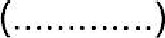 Rodzaj wykonanych robótBudowa/przebudowa *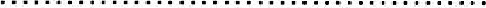 Wartość robót brutto: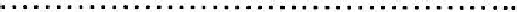 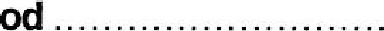 (dzîeh/m-c/rok)do .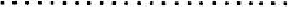 (dzień/m-c/rok)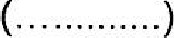 Rodzaj wykonanych robótBudowa/przebudowa *Wartość robót brutto:(dzîeh/m-c/rok)do .(dzień/m-c/rok)ZAŁACZNIK NR 8 WYKAZ OSÓBImię i nazwiskoPosiadane uprawnieniaPodstawa do dysponowania osobą……………………………… Data wydania uprawnień …………………………..……. Numer i zakres uprawnień ……..…………………………. ………………………………. 